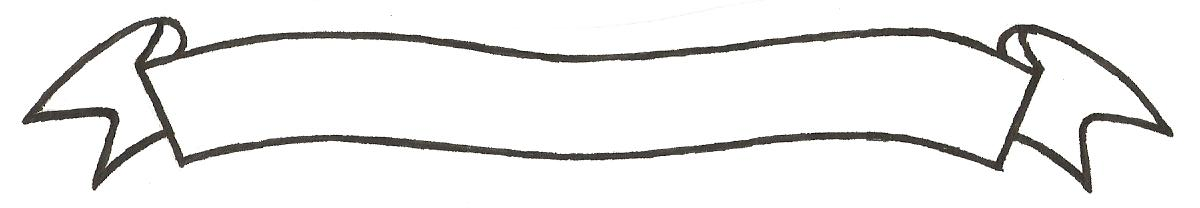 MERU UNIVERSITY OF SCIENCE AND TECHNOLOGYP.O. Box 972-60200 – Meru-Kenya. Tel: 020-2069349, 061-2309217. 064-30320 Cell phone: +254 712524293, +254 789151411 Fax: 064-30321Website: www.must.ac.ke  Email: info@must.ac.ke    University Examinations 2016/2017FOURTH YEAR, FIRST SEMESTER EXAMINATION FOR THE DEGREE OF BACHELOR OF SCIENCE IN BIOCHEMISTRY.SHC 3402: INTEGRATED BIOCHEMICAL TECHNIQUES IIIDATE: DECEMBER, 2016                                                                          TIME: 2 HOURSINSTRUCTIONS: -	Answer question one and any other two questionsQUESTION ONE (30 MARKS)Outline the features of a plasmid and state its application.			(5 marks)Describe how to determine the concentration of nucleic acids		 (4 marks)Illustrate the three steps involved in polymerase chain reaction 		(6 marks)Explain the blue-white assay used in selective amplification			 (5 marks)Describe the following terms:							(4 marks)Recombinant DNACloning Explain three main kinds of chromatography for protein isolation 		(6 marks)QUESTION TWO (20 MARKS)Illustrate the five steps involved in plasmid cloning strategy 		(10 marks)Outline the use of electrophoresis in the detection of nucleic acids		 (10 marks)QUESTION THREE (20 MARKS)Discuss the methods used to determine protein concentration			 (20 marks)QUESTION FOUR (20 MARKS)Describe the general methods of bacterial transformation			 (10 marks)Discuss the isolation of nucleic acids						 (10 marks)